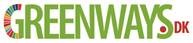 PRESSEMEDD., 30. juniTeaterleg så hatten passer Herligt hatteteater og gensyn med Snitte-Mads på HimmelhopKongekroner og politikasketter, jordbærhuer og Oreo-hatte. På Honningbandens hattestativ med hovedbeklædninger er der nok at vælge imellem. Og med den udvalgte hat på hovedet kan feriebørnene træde ind i det teatereventyr, som Asger Rasmussen skaber lige nu og her.Helt tro mod Himmelhop-traditionen gæster Asger igen i år festivalen på Himmelbjerget, og der vil ganske sikkert være trofaste fans på træbænkene på plænen. Forældre og bedsteforældre morer sig nemlig ligeså kosteligt over løjerne som de små skuespillere og deres jævnaldrende publikum.Med sin mikrofon styrer Asger slagets gang, og de små skuespillere tager engageret del i dramaet, når dragen vil spise Oreo-kiksen og jordbærret eller når politibetjenten eftersætter en skurkagtig konge. Alle kan være med, for Asger leverer replikkerne, som de små skuespillere videregiver. For det meste. Hatteteateret starter tirsdag 12. juli kl. 13.00, og samme eftermiddag kan både børn og voksne udfolde deres kreativitet sammen med Museum Jorn på hjul. I Jorn-traileren er der både inspiration og materialer til eksperimenterne, og museumsformidlerne hjælper gerne med.Torsdag 14. juli kl. 11.00 er der igen ferieaktivitet på bjerget. Snitte-Mads fra Stjær, som er en rigtig god ven af børnene og Himmelhop, slår sig ned på plænen med sit snitte-grej, og så kan alle være med til at snitte de fineste træsouvenirs. Himmelhop-fuglen er en favorit, men man kan også snitte en ræv eller måske en ske. På de andre feriedage kan man bl.a. spille fodboldtivoli eller gå på skattejagt med et kort fra Ørneboden. Og Legeuniverset, den hyggelige legeplads på Himmelbjerget, har altid åbent.Familiefestivalen Himmelhop arrangeres af Greenways.dk og Boderne på Himmelbjerget med støtte fra Skanderborg Kommune og et sponsorat fra Ry Borgerforening.Se hele programmet på www.greenways.dkRing gerne til Annette/Greenways.dk på 20315094 eller Max/Boderne på 27628917 eller Sidse/ Museum Jorn på 28698461, hvis I vil vide mere